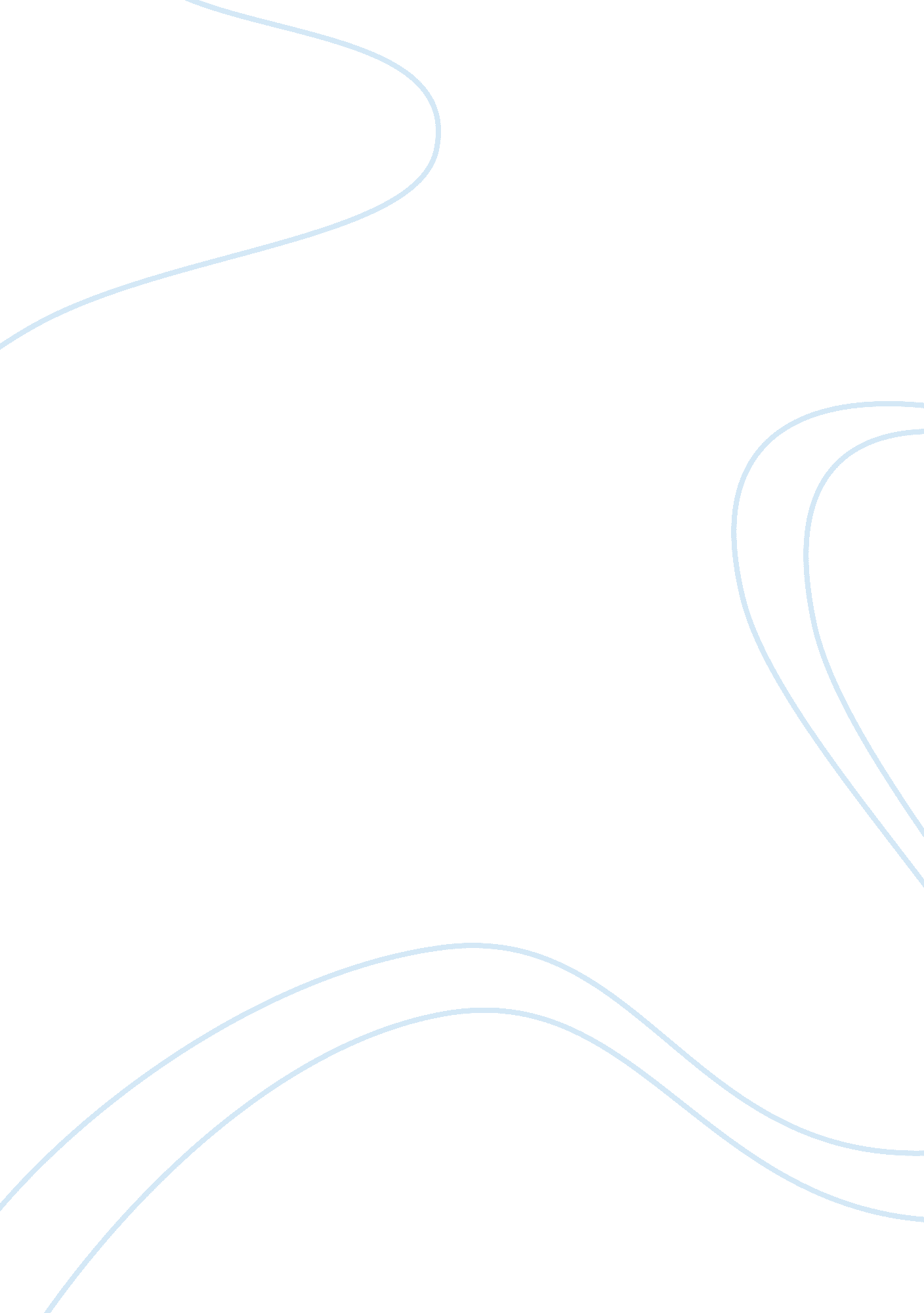 Al-fatihaReligion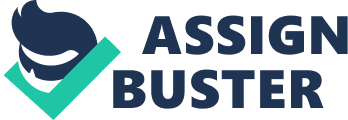 AL-FATIHA: The essential exacting significance of the articulation " al-Fati? ah" is " The Opener," which could allude to this Surah being " the opener of the Book. It is the main part (surah) of the Quran. Its seven verses (ayat) are a petition for the direction, lordship and benevolence of God. This section has a basic part in Islamic supplication(prayer). It is also known as ''mother of the book''. It is the Mecci Surah of the Holy Quran . THEME: Allah has taught in this Surah to mankind to offer prayer to Him, who is the Lord of this universe before seeking guidance and Who alone can grant it. The reader should have a firm belief that the Creator of the universe is the source of all knowledge and the study of Quran can provide him guidance. Islam requires a man to begin everything with the name of Allah. By doing this he will keep himself far from detestable and wrong deeds. knowledge and the study of Quran can provide him guidance. Allah is the Master, Owner, Sustainer, Provider, Guardian, Sovereign, Ruler, Administrator, Organizer and master of day of judgement and we are answerable to him. VIRTUES: There are numerous ethics related with this Surah. Hazrat Abu Saeed al-Khudri describes: " While on a voyage we stopped at a place. A young lady came to us and stated: " The head of this clan has been stung by a scorpion and our men are absent, is there anyone among you who can recount something upon him to treat him?" Then, one of our men obliged her despite the fact that we didn't believe that he knew any such treatment. In any case, our companion went to the boss and discussed something upon him and the boss was cured. Immediately, the boss gave him thirty sheep and gave every one of us drain to drink. When he returned, we asked our companion: " Did you know anything to present upon him to cure him?" He stated: " No, I just recounted Umm al-Kitab (i. e. Surah Al-Fatihah) upon him." We said that don't do anything until the point when we achieve Madinah and ask the Prophet withrespectto this (hone and rewardwhether the sheep were legitimate or not for us). TAFSSER: In the Name of Allah: The first ayah of the Surah Al-Fatihah is: In the name of Allah, the Beneficent, the Most Merciful. This phrase is known as the bismillah. It is good to recite it before doing any action. The Meaning of the letter Baa The Baa in the Arabic dialect can have three unique implications: With - With/for the sake of Allah. Seeking help - Seeking assistance from the name of Allah. Seeking favoring - Seeking favoring with the name of Allah. The Meaning of al-Rahman and al-Raheem Both these names are gotten from a similar root letters: raa, haa, meem; which intends to show kindness. They are hence comparable in significance and both are associated with Allah's (SWT) Mercy. The way that Allah (SWT) notices two of His Names which show to do with Mercy, as opposed to Might and Power or so on, demonstrates exactly how critical this Attribute is. The distinction between al-Rahman and al-Raheem is that al-Rahman alludes to Allah's (SWT) Mercy to all of creation. It is His Mercy which is stretched out to the two devotees and skeptics; creatures, and everything that exists. All Praise is due to Allah The second ayah is: All praise be to Allah, the Lord of all the worlds. The Meaning of Hamd and the Difference between Hamd and Shukr : Hamd means praise and also thankfulness. Shukr is done with the tongue, the limbs and the heart; whereas hamd is done with the tongue only. It is also said that hamd is more general than shukr. In hamd, it contains the meaning of shukr (thankfulness) as well as madh (praise). The Meaning of Rabb Rabb is usually translated as Lord but it is much more encompassing than that. It also includes the meaning of Nurturer, Sustainer, Cherisher and so on. The Rabb is the creator, king, master and the one who controls everything. The Meaning of 'Aalameen: Some of the differing views about it are that it refers to: Everything which exists other than Allah ta'ala Mankind and the jinn Those things which have an intellect, and they are four: mankind, jinn, angels, and devils Those species which have souls The best view is the first one. The Beneficent, The Most Merciful: The third ayah is: The Beneficent, The Most Merciful. (Al-Fatihah: 3) The explanation of these two names has already been given. Why then is it repeated? This is to once again emphasis the importance of the quality of mercy. Master of the Day of Reward: The fourth ayah is: The Only Owner of the Day of Recompense. (Al-Fatihah: 3) The Meaning of Maalik : Malik means king, and it refers to " mulk" - the dominion of a person. He will judge us all, that He is so absolutely powerful, that on the Day of Judgement no one will have the power either to resist the enforcement of punishments. You (Alone) We Worship: The fifth ayah is: You (alone) we worship and You (alone) we ask for help." We Worship'' implies we comply. Love is acquiescence and self-dishonor. It intends to lower yourself before Allah (SWT) and to submit to His Will. Apparently it is self-dishonor, yet as a general rule, it is brilliance and beautification. This ayah asserts the Lordship of Allah and confirms that love is because of Him. Guide us on the Straight Path: The sixth ayah is: Guide us on the Straight Path. This ayah is a dua which we make to Allah (SWT). We ask Him to show us the Straight Path and to guide us on it, so that we will get His Guidance which draws us closer and nearer to Him. The Meaning of Sirat: Sirat is a road or a path. There are conditions that it must be straight. It must reach the goal and it must be the shortest route to get there. It must also be wide and spacious enough for everyone who wants to travel it. The Meaning of Mustaqeem: Mustaqeem is derived from istaqaama, which means to be straight, upright, correct. The Path of Those…: The seventh and final ayah is: The path of those you have blessed, not of those with anger on them, nor of those who are astray". Who are the people who have been blessed by Allah (SWT) and whose Path we ask to guide to? This is explained by Allah (SWT) in another ayah where He says: Whosoever obeys Allah, and the Messenger, they are with those whom Allah SWT) has favored, the Prophets (AS), the sincere, the martyrs and the righteous, and these are the best company. Impact of surah on Muslim lives: This surah Is one of the most important surahs of Quran. A Muslim needs to recite it in every prayer 5 times a day. If a Muslim follows it to its core their lives ill become easy. This surah explains us how merciful and kind Allah Almighty is and he is the only one to worship and seek help from. If we understand it and apply in our lives then we will lead true and right life, as we will know we are answerable to God on the day of judgement then we may try to restrain from evil deeds and activities. We will always speak truth no matter what because we are only afraid of Allah and on one else. This is a dua we make everyday and so it will protect us and surely and will show us right path. 